TOPLAMA İŞLEMİNDE VERİLMEYENİ BULMA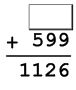 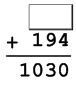 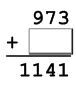 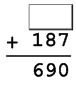 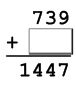 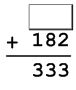 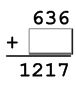 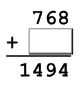 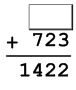 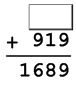 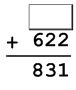 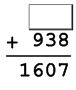 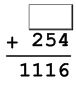 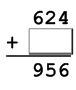 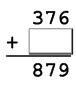 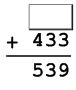 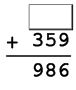 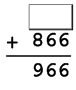 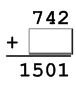 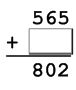 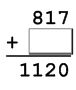 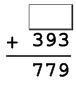 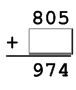 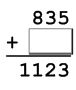 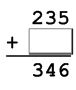 